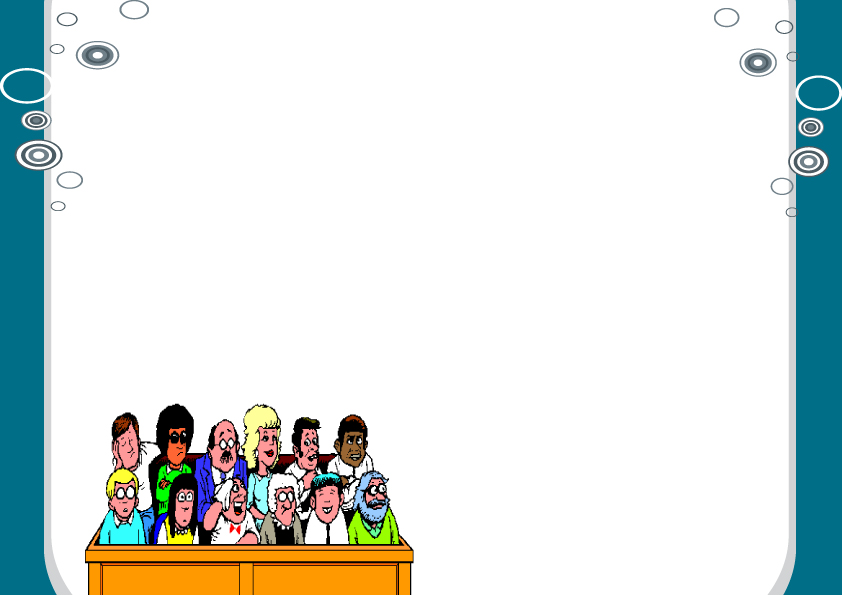 JURY DUTY ATTENDANCE CERTIFICATEThis certificate is presented to______________________________________________________For:_________________________________________________At:____________________________________  Date                                                                                    Signature____________________                                                 ___________________